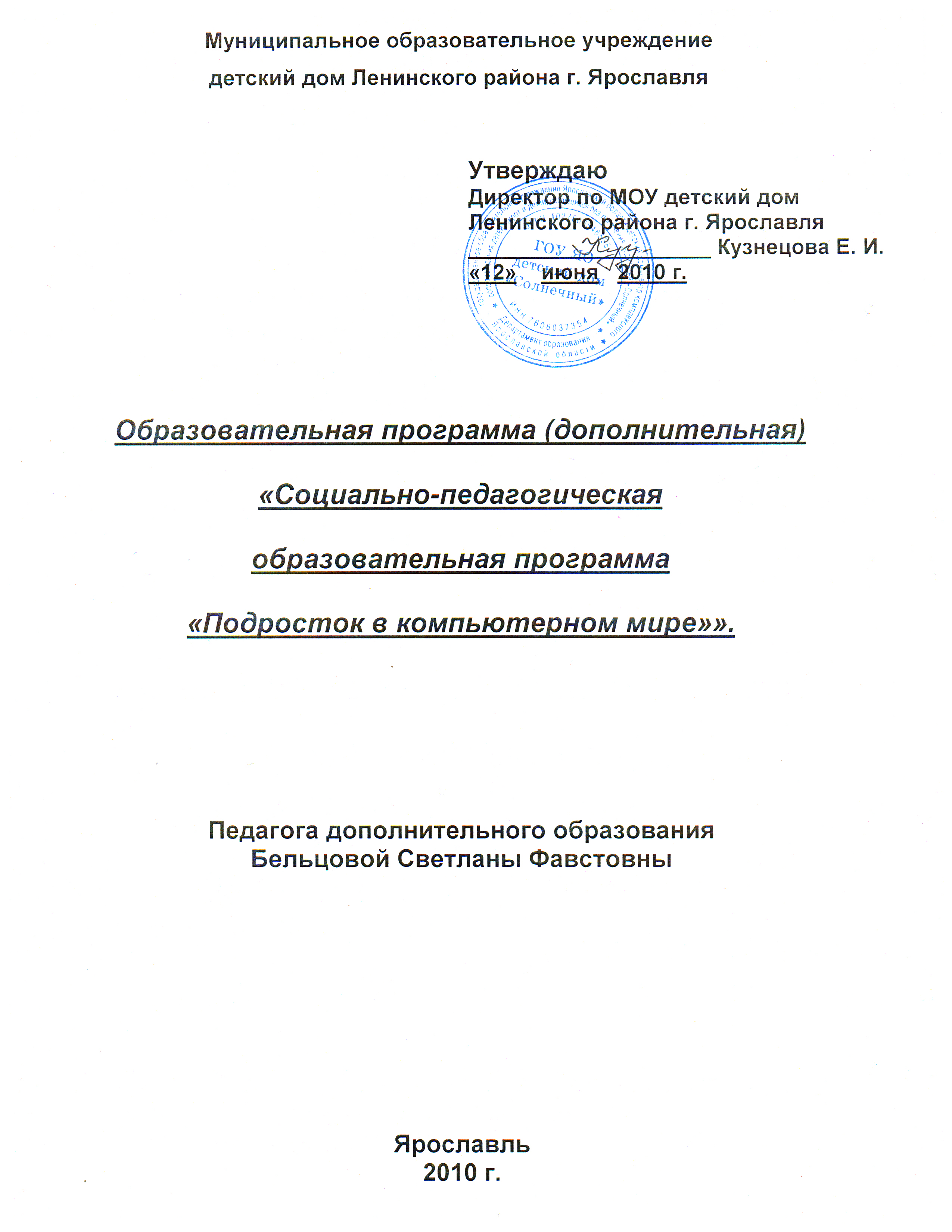 СодержаниеПояснительная записка						4Учебно-тематический план						13Методическое обеспечение программы			14Список литературы							17Название программы «Подросток в компьютерном мире»Дата утверждения Педсоветом учреждения «12» июня . Протокол № 12Ф. И. О. педагога, реализующего программу - Бельцова Светлана ФавстовнаПрограмма предполагает работу со всеми детьми детского дома в возрасте от 6 до 18 лет дифференцировано по возрасту и психическому состоянию, уровню сложности и уровню школьной общеобразовательной подготовки воспитанников.Срок реализации дополнительной образовательной программы - начиная с сентября 2010 года с постепенным наращиванием как объемов предлагаемой в работе информации, так и уровня сложности, с учетом подготовки и данных вновь поступивших детейСтатус программы – учрежденческая.Тип программы – адаптированная, адаптирована и апробирована в 2009/2010 учебном году,Автор программы - педагог дополнительного образования МОУ детский дом Ленинского района г. Ярославля Бельцова С. Ф.Год разработки – 2009/2010 учебный год.Уровень взаимодействия с другими программами – интегрированное взаимодействие с программами остальных педагогов детского дома в соответствии с циклограммой занятости воспитанников.Целевая установка – обучающая, профориентационная и социально-адаптивная.Пояснительная запискаНаправленность данной образовательной программы определяется её названием и спецификой работы в детском доме. В современном мире понятия «компьютер» и «компьютерные технологии» стали основополагающим элементом не только в вопросах освоения информационных технологий, но и в повседневной бытовой жизни. Подросток, не имеющий навыков работы на компьютере, не играющий в компьютерные игры, не выходящий в Интернет и не выполняющий в рамках школьной программы рефератов в компьютерных редакторах, будет чувствовать себя среди сверстников если не изгоем, но уж, безусловно, чем-то обделенным. В условиях детского дома, когда ребенок изначально оказался в сложном моральном и часто материальном положении, так как не имеет возможности удовлетворить ряд желаний в приобретении, как ему кажется, необходимых для любого подростка вещей (в данном случае – компьютера), возможность регулярного обучения детей работе на компьютере чрезвычайно важна для социальной адаптации детей детского дома.  В основу программы заложена установка на формирование у воспитанников системы базовых понятий компьютерной грамотности и основных представлений об информационных технологиях, а также выработка умений применять их для решения "жизненных" задач. Программа, с одной стороны, направлена на формирование теоретической базы, с другой стороны - на овладение воспитанниками конкретными навыками использования компьютерных технологий в различных сферах человеческой деятельности. Программа направлена на приобретение знаний и навыков «грамотного пользователя» с одновременным расширением познаний в различных областях. Основной упор при этом делается на дополнительное образование, то есть дополняющее основное школьное образование. Поэтому программа не дублирует школьную программу по информатике, хотя, безусловно, пересекается с ней при необходимости добавления и расширения полученных в школе знаний. Программа помогает воспитанникам в освоении школьной программы, используя навыки работы на компьютере для решения школьных образовательных задач.В содержании дополнительной образовательной программы отражены современные образовательные технологии, что обусловлено уже самим характером обучения, - получение новых знаний, умений, навыков и приемов в сочетании с компьютерными технологиями. Программа предусматривает либо одно сдвоенное занятие с перерывом на проветривание (2 учебных часа) в неделю или два таких занятия в неделю (в зависимости от возраста и психического состояния ребёнка) в течение учебного года. Обучение воспитанников проводится в компьютерном классе им. Жанн Шнайдер на базе 4-х компьютерных комплектов (что и определяет размер одной группы).Занятия проводятся в соответствии с утвержденным расписанием, учитывающим уроки детей в школе и внешкольные занятия, а также дополнительные программы в рамках детского дома. Все занятия воспитанников, в том числе и занятия по дополнительному образованию, увязываются в единой циклограмме занятости воспитанников в рамках воспитательно-образовательного процесса детского дома.На основании опыта прошедших лет и в связи с формированием разновозрастных групп воспитанников, обладающих разным уровнем общешкольной подготовки и различными способностями, наиболее предпочтительным представляется отказ от группового обучения и переход к индивидуальному и индивидуально-групповому обучению воспитанников в соответствии с их потребностями, возможностями и желаниями. При возникновении ситуаций, когда воспитаннику необходимо в кратчайший срок освоить значительный объем информации, предполагается ускоренное индивидуальное обучение, для чего в циклограмме занятий предусмотрены специальные часы.В целом методика обучения включает в себя как индивидуальные, индивидуально-групповые, так и групповые методы работы в сочетании с возможностью самообучения и взаимопомощи. Методика работы выстроена таким образом, чтобы дети имели возможность увидеть результаты своей работы как визуально, так и в развитии. Большинство заданий, предлагаемых детям, выстроены «в цепочку» по мере накопления информации и навыков. Это не просто принцип «от простого – к сложному», это принцип постоянно возврата и циклического повторения с целью закрепления, поддержки и развития.Занятия построены по принципу практического занятия с небольшими теоретическими вставками в зависимости от тематики урока.К сожалению, не представилась возможность найти другие образовательные программы или разработки по данной теме, только некоторые рекомендации, предложенные в ряде источников, приведенных в списке литературы. Представленная программа является обобщенным опытом работы педагога дополнительного образования и на базе предыдущей педагогической деятельности.Составляя программу, автор программы исходил из того, что для подготовки детей к жизни в современном информационном обществе в первую очередь необходимо развивать логическое мышление, способности к анализу и синтезу, умение мыслить широко и масштабно.  Предлагается два аспекта обучения:* технологический (программа рассматривается как средство формирования образовательного потенциала, позволяющего развивать наиболее передовые на сегодня технологии - информационные);* общеобразовательный (программа рассматривается как средство развития логического мышления, умения анализировать, выявлять сущности и отношения, описывать планы действий и делать логические выводы).Создание этой программы было продиктовано велением времени и поддержано как детьми, так и педагогами как крайне актуальная форма работы. Программа разработана как часть общей образовательной программы детского дома Ленинского района и на основе «Концепции региональных подходов к организации воспитательной работы в Ярославской области».Цель программы:Создать благоприятную обучающую среду, сочетающую возможности обучения работе в компьютерной среде с возможностями:творческого, общеобразовательного, эстетического и социального развития воспитанника;его самореализации и естественного «врастания» в современные общественные отношения;создания благоприятных условий для формирования процесса осознания себя личностью, способной решать проблемы современного мира и иметь возможность защитить себя от социальной агрессии или негативного давления среды.Задачи:Обучающие:ознакомление с основами компьютерной грамотности; знакомство с основными принципами архитектуры компьютеров и с возможностями обработки информации на компьютере;основы компьютерной безопасности;знакомство с наиболее используемыми редакторами;формирование знаний и практических умений в сочетании приемов работы в различных редакторах;обучение навыкам машинописной работы;овладение элементарными пользовательскими навыками работы на компьютере и использование их для решения возникающих в процессе школьного образования проблем;использование логических и развивающих программ как для общего развития, так и как помощь в образовательном процессе средней школы;приобретение навыков в создании «малой рекламы» путем создания библиотеки личных презентаций;обучение возможности работы в INTERNET;обучение навыкам восприятия аудиоинформации и возможности её использования в образовательном процессе.Развивающие:развитие творческих способностей, фантазии и интуиции;создание рабочей среды, способствующей:продуманному сочетанию идей и приемов в рамках предложенной задачи;формированию индивидуального подхода;преодолению стереотипов мышления;развитие способностей к поиску нового, оригинального и рационального через реализацию собственного подхода к решению поставленной задачи;развитие навыков работы в группе;расширение кругозора путем просмотра документальных научно-познавательных фильмов как в русле школьной программы, так и для повышения уровня общего развития;создание собственных презентаций и альбомов.Эстетические:развитие эстетического вкуса;получение дополнительных знаний по вопросам мировой художественной культуры;воспитание эстетической позиции;расширение эстетического кругозора с помощью обучающих программ по вопросам мировой художественной культуры;знакомство с новыми странами и культурными традициями, осознание себя как «гражданина мира»;расширение музыкального кругозора как через знакомство с программами нестандартных музыкальных групп, так и через музыкальные фильмы.Воспитательные:формирование самооценки через создание ситуации успеха;развитие самосознания и понимание своего места как в творческом коллективе, так и в индивидуальном решении;воспитание чувства уважения к другим;формирование умения работать в коллективе;создание ситуации выбора;повышение интеллектуального уровня;профилактика асоциального поведения, обучение умению держать себя достойно в любой ситуации;изучение материалов по воздействию на организм наркотиков и методов профилактики ПАВ;выстраивание грамотных отношений с педагогом не на уровне «начальник – подчиненный», а на уровне «большой мастер – начинающий мастер».Социальные:повышение самосознания ребёнка в понимании своего места в социуме;повышение социального статуса воспитанника;работа по программе «Антистресс» с привлечением методов релаксации;уменьшение тревожности в отношениях с внешним миром;повышение уверенности в своей будущей профпригодности и в возможности занять достойное рабочее место;знакомство с внешним миром посредством Internet –технологий и утверждение себя в этом мире.Целевое назначение реализуется в следующих педагогических функциях:создание творческой образовательной среды;стимулирование творческой активности;создание психологического климата;создание ситуации успеха каждому воспитаннику;поддержка стремления воспитанников в освоении новых редакторов и развивающих игр;поощрение инициативы воспитанников в процессе обучения;создание защиты от негативных воздействий социума;профилактика использования ПАВ;использование интереса воспитанников к компьютеру для воспитания самодисциплины и самоконтроля.По программе «Подросток в компьютерном мире» занимаются все воспитанники, находящиеся в настоящий момент в детском доме (за исключением тех, кто находится в больнице или лечится в санатории), а также часть детей, находящихся на патронатном воспитании. Занятия с ними проводятся «по востребованности», - чаще всего, когда детям необходима консультация при работе в редакторах.Методы обучения основаны на активном вовлечении воспитанников детского дома в образовательный процесс с учетом индивидуальных возможностей и склонностей каждого ученика. Занятия проходят в теплой дружественной атмосфере с постоянной помощью и поддержкой со стороны педагога.  При работе широко используются материалы на CD- и DVD–носителях. Продолжительность реализации программы взаимосвязана с формированием контингента воспитанников детского дома. Она предполагает несколько уровней, совпадающих соответственно с градацией детей в школе (младший, средний, старший). Но из-за специфики детского дома эти уровни часто не совпадают с возрастом детей, так как у большинства из них утеряна школьная мотивация и запущен уровень образовательных знаний. Поэтому внутри уровня для каждого воспитанника создается свой индивидуальный план занятий (конкретно-адресный маршрут, - у некоторых детей ступени этих маршрутов совпадают), который учитывает и групповое обучение. Каждое занятие заносится в циклограмму занятости воспитанника в компьютерном классе, в котором отмечается не только тема занятия, предложенная ему преподавателем, но и дается анализ деятельности, уровень овладения предложенной информацией и, при необходимости, рекомендации по формированию дальнейшей работы. Актуальность данной программы обусловлена общим положением дел на рынке труда, когда любая профессиональная подготовка выпускника станет более значимой, если будет дополнена навыками работы в компьютерных редакторах. Это может стать важным как при формировании профессиональной карьеры, так и в процессе адаптации в той социальной среде, куда попадет воспитанник после выхода из детского дома.Не следует забывать, что наши воспитанники – это «дети, которым трудно» не только с внешним миром, но и часто с самим собой. Отсутствие многих социальных и бытовых навыков, слабо выраженная социальная сфера, зацикленность на своих проблемах и, как следствие, боязнь перемен, эмоциональная неразвитость, иждивенческая позиция – весь этот груз ребенок приносит на занятие. Возможность работы на компьютере делает его более уверенным в своих силах, он начинает понимать, что и от него многое зависит, что он способен на нетрадиционное и красивое решение проблемы.Особенно это заметно, когда обучение связано с использованием развивающих компьютерных игр. Ребёнку важно самому разобраться в ситуации, самостоятельно принять решение, если потребуется, отстоять его. Он «учится ошибаться», когда ошибка – естественная часть пройденного пути и гарантирует его от повторения подобной ситуации в будущем. Надо отметить, что фраза: «Это очень хорошо, что ты сделал такую ошибку», -  очень актуальна в процессе обучения, так как именно на исправлении ошибок приобретенные знания закрепляются сильнее. Практикуется проведение диктантов и, особенно у старших школьников, создание рефератов и презентаций по истории, мировой художественной культуре, биологии и литературе. Особым успехом пользуются у детей презентации на «личные» темы или связанные с поездками. Некоторые школьники пытаются сочетать работу на компьютере с выполнением домашних заданий, и иногда довольно успешно.Параллельно с изучением возможностей работы с текстом предлагаются логические задания, правда, в основном несложные, - объединение в группы, разбиение в множества, составление логических ссылок, ассоциации, добавления и прочее. Одновременно дети работают по программе «Искатель», которая полностью построена на логических задачах.Широко практикуется работа с рисунками, - дети имеют возможность широкого выбора рисунков, которые они используют при создании текстов рефератов, поздравительных открыток и даже домашних заданий. При этом они учатся грамотно располагать текст, красиво его оформлять, используя различные варианты работы, и корректировать (при необходимости).Привлекаются возможности работы с графикой, в дальнейшем предполагается работа в более сложных графических редакторах.У детей есть возможность просмотра на компьютере фильмов, которые широко идут в кинотеатрах не только Ярославля, но и всего мира. Возможен просмотр фильмов на иностранных языках (французский, английский и немецкий).  «Программы-тренажеры» в процессе тестирования занимаются проверкой знаний детей и параллельно указывают на возникающие ошибки и предлагают варианты работы по их исправлению. На базе программ типа «Наставник» предлагаются математические задания и задания по русскому языку, обеспечивается их проверка и указание возникающих ошибок. Используются программы-тренажеры для изучения иностранного языка (английский, немецкий, французский). К сожалению, языковый уровень детей не позволяет им в полной мере воспользоваться возможностями этих программ.Во время летних каникул программа использует только развивающие игры и, при необходимости дополнительной подготовки по программе школы, индивидуальное обучение конкретных воспитанников.Компьютерные игры, особенно в летние месяцы занятий, представляют собой «полный спектр» - от логических и обучающих до «гонок» и «стрелялок». В последние, естественно, играют в основном мальчики, но далеко не все. Многие предпочитают логические игры-стратегии и даже игры - «угадайки». Практически все девочки, даже самые маленькие, освоили игры-симуляторы, в которых они строят свой мир (дом, семью, быт, домашних животных, даже отношения между людьми, учатся распределять бюджет и даже «привыкать» зарабатывать игровые деньги на покупки). Многие варианты подобных игры, показывают даже эстетику отношений.Результатом работы программы являются:приобретенные в процессе обучения теоретические знания и практические навыки;конкретные реферативные, поздравительные, оформительские, рекламные и представительские работы, выполненные на базе компьютерного класса;расширение школьных знаний за счет возможностей компьютерного обучения;изменения в общеобразовательной, интеллектуальной, эмоционально-волевой, действенно-практической, социальной и эстетической области сознания воспитанников, которые являются следствием выполнения задач, поставленных программой «Подросток в компьютерном мире».Диагностикой успешности в освоении программы является не только набор приобретенных знаний и навыков, но умение и желание использовать их как в процессе обучения в школе или лицее, так и в повседневной жизни. Важным показателем успешности воспитанника в освоении программы является представление результатов своей работы на утреннике, празднике, семинаре или конференции.Очень важным фактором успешности является как осознанный отказ от самих вредных привычек (курение, тяга к алкоголю и наркотикам), так и осознание необходимости пропаганды здорового образа жизни среди своих сверстников (например, «курить не модно, модно не курить», - или «я пью за ваше здоровье, а поэтому всем напиткам предпочитаю молоко» и прочее).Диагностикой освоения блоков программы являются как сами указанные выше результаты работы, так и самостоятельность и изобретательность при их создании и освоении. Стремление воспитанника к дельнейшему освоению возможностей компьютера является показателем его творческой и интеллектуальной активности, вне зависимости от того, какой уровень он способен освоить в силу своих умственных и физических возможностей.Учебно-тематический план дополнительной образовательной программыПрограмма состоит из 4-х блоков:Основные понятия в области компьютерной грамотности.Работа в редакторах.Работа с тренажерами и обучающими программами в соответствии со школьной тематикой.Логические и развивающие игры.Последние три направления постоянно пересекаются - так, при обучении работе в редакторе Word текстовый материал подбираются в соответствии со школьной программой, особенно по русскому языку и математике. Учебно-тематический план в виде таблицы:Методическое обеспечение дополнительной образовательной программыФорма занятий с воспитанниками обусловлена оборудованием компьютерного класса – то есть индивидуальное обучение, индивидуально-групповое обучение или групповое обучение в соответствии с предлагаемой тематикой В процессе обучения используются следующие методы: словесные (мини-лекция, рассказ, объяснение); наглядные; иллюстративно-демонстрационные; практические (опыт, упражнения, выполнение заданий, операций, освоение технологических возможностей компьютерной обработки); логические (организация логических операций, построение логических цепочек, создание аналогий, анализ предлагаемой ситуации);построение задания по системе «цепочка» (при выполнении задания несколько человек делают свой этап, опираясь на результаты работы предыдущего исполнителя);выбор метода выполнения задания в результате группового исследования ситуации (при создании презентаций, фильмов, рекламы и поздравлений или приглашений);гностические (самостоятельная работа, проблемные ситуации и пробы).Методы стимулирования и мотивации:эмоциональные: поощрение; порицание; создание ярких наглядно-образных представлений; создание ситуации успеха; стимулирующее оценивание; свободный выбор заданий; удовлетворение желаний быть значимой личностью. познавательные: познавательный интерес; создание проблемной ситуации; побуждение к поиску альтернативных решений; выполнение творческих заданий; «мозговая атака»;волевые: предъявление учебных требований; информирование об обязательных результатах обучения; познавательные затруднения; самооценка деятельности и коррекция; рефлексия поведения; прогнозирование деятельности.социальные: развитие желания быть полезным; создание ситуации взаимопомощи; поиск контактов и сотрудничества; заинтересованность в результатах; взаимопроверка; рецензирование;материальные (поощрение подарками при выполнении групповой или общезначимой работы по результатам конечного продукта).При подведении итогов используются: Для педагогического мониторинга: тесты на проверку текущего психологического климата на занятиях и прогнозы и рекомендации на будущее; диагностика личностного роста и продвижения (обучение на курсах, самообразование, участие в семинарах и публикация статей);маршрутный лист на каждого воспитанника;педагогический отзыв (представление отчёта о результатах педагогической деятельности за учебный год); журнал учета (финансовый документ, отмечающий наработанные учебные часы, посещение занятий и тематику занятий).Для детского мониторинга: самооценка; оформление маршрутного листа;открытое занятие;показ детских достижений;зачетная работа;тест.Список литературыБуйлова Л. Н., Кочнева с. В. Организация методической службы учреждений дополнительного образования детей. – М., Владос, .Вариативные технологии, способствующие профессиональному самоопределению воспитанников образовательных учреждений для детей-сирот и детей, оставшихся без попечения родителей. // Под общ. ред. Семья Г. В., Боровик В. Г., - М., БФРГТЗ «СЛОВО», . – с. 176.Голованов. Методика и технология работы педагога дополнительного образования. – М., Владос, .Гаевский А. Ю. Самоучитель работы в Microsoft Office. КИЕВ, «Ф.С.К», .Козлов В. В., Клюева Н. В. Социальная и психологическая адаптация детей из детских домов г. Ярославля. ЯРБОО «Друзья русских сирот», Ярославль, 	.Семакин И., Залогова Л., Русаков С., Шестакова Л. ИНФОРМАТИКА. Базовый курс. М., Бином. Лаборатория Знаний, .Симановский А. Э. Развитие творческого мышления детей. Ярославль, «Академия развития», .Социальная педагогика: Курс лекций./Под общей ред. М. А. Галагузовой. – М., ВЛАДОС, .Тонких А. П., Кравцова Т. П., Лысенко Е. А., Стогова Д. А., Голощапова С. В. Логические игры и задачи на уроках математики. Ярославль, «Академия развития», .Публикации / Медиатека / Педсовет: образование, учитель, школа. http://pedsovet.org/component/option,com_mtree/task,listcats/cat_id,1288/Itemid,118/Шевцова М. В. ИСПОЛЬЗОВАНИЕ ИКТ В ДЕЯТЕЛЬНОСТИ ОБРАЗОВАТЕЛЬНОГО УЧРЕЖДЕНИЯ/http://pedsovet.org/component/option,com_mtree/task,viewlink/link_id,12761/Itemid,118/Каталог ПО для общего образования / Медиатека / Педсовет: образование, учитель, http://pedsovet.org/component/option,com_mtree/task,viewlink/link_id,10204/Itemid,118/№Наименование блоков и тем Общее количество учебных часов в годВ том числе:В том числе:№Наименование блоков и тем Общее количество учебных часов в годтеоретическихпрактических1Основные понятия в области компьютерной грамотности21,614,47,22Работа в редакторах410,486.4324,03Работа с тренажерами и обучающими программами в соответствии со школьной тематикой108,0---108.04Логические и развивающие игры108,0---108,0Итого часов:Итого часов:648100,8547,2№Переченьразделов и темзанятийМетодическое обеспечение дополнительной образовательной программыМетодическое обеспечение дополнительной образовательной программыМетодическое обеспечение дополнительной образовательной программы№Переченьразделов и темзанятийФорма занятийИспользуемые приемы и методыФормы подведения итогов1Основные понятия в области компьютерной грамотностиГрупповая форма и индивидуально-групповаяМетоды организации и осуществления познавательной деятельности (словесные);Метод конструирования понятий;Социальные методы (работа в подгруппах); Методы педагогического мониторинга;Иллюстративно-демонстрационные методы.В течение каждого занятия предлагается к рассмотрению очень краткий (конспективный) материал, который должен остаться в памяти ученика.Это весьма сложный материал, поэтому он предлагается ученикам очень небольшими дозами, с постоянным возвращением к уже сказанному, с непременным повторением уже известного при освоении нового материала. Обучение преимущественно носит лекционный характер, так как на практике можно показать очень немногое из того, о чем идет речь, а часть информации вообще относится к абстрактным понятиям.БеседаСамостоятельная работа – ответ в форме «да» и «нет» на несколько вопросовВзаимозачетТест на самооценку2Работа в редакторахИндивидуально-групповая форма и индивидуальная  формаМетоды организации и осуществления познавательной деятельности (словесные);Иллюстративно-демонстрационные методы;Наглядные методы;«Мозговой штурм»;Логические методы (аналогия с возможными ситуациями, в которых требуются полученные навыки);Методы исследования (нет ли у воспитанников страха перед ситуацией - самоанализ);Социальные методы (работа в подгруппах по единой тематике); Эмоциональные методы (создание ситуации успеха);Познавательные методы;Методы мотивации и стимулирования;Метод конструирования понятий;Практические методы;Детский мониторинг (оформление результатов проделанной работы).В виде выполненного заданияРеферат на школьную темуПрезентации, - как личные, так и групповыеОбъяснение материала товарищу по подгруппеТестовые задания3Работа с программами-тренажерами Индивидуально-групповая форма и индивидуальная  формаЛогические методы;Гностические методы (проблемно-поисковая деятельность);Познавательные методы (создание проблемной ситуации);Волевые методы;Методы, стимулирующее оценивание и способствующие успеху в освоении знаний.Программа сама выбирает форму, в которой она оценивает работу ученика4Логические и развивающие игрыИндивидуально-групповая форма и индивидуальная  формаВолевые методы. Методы педагогического мониторинга;Иллюстративно-демонстрационные методы;Социальные методы (работа в подгруппах); Методы, стимулирующее оценивание и способствующие успеху в освоении знанийВозможность достижения успеха в игре как на промежуточном, так и на окончательном этапе